Самовары.Виды и особенности.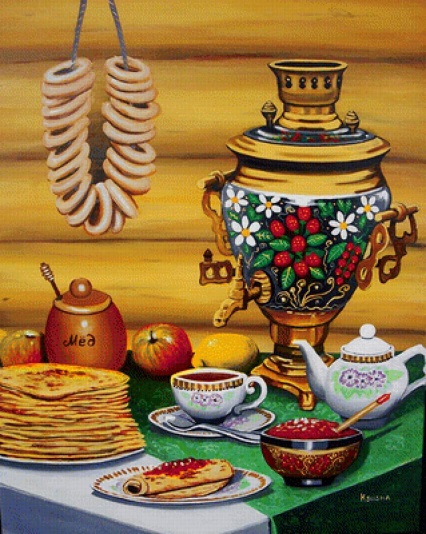 Современные самовары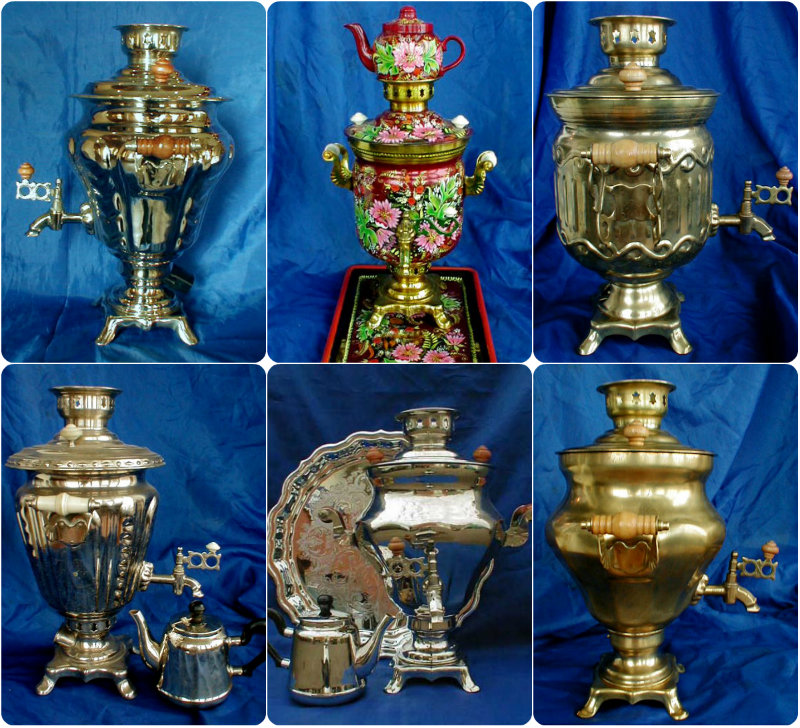 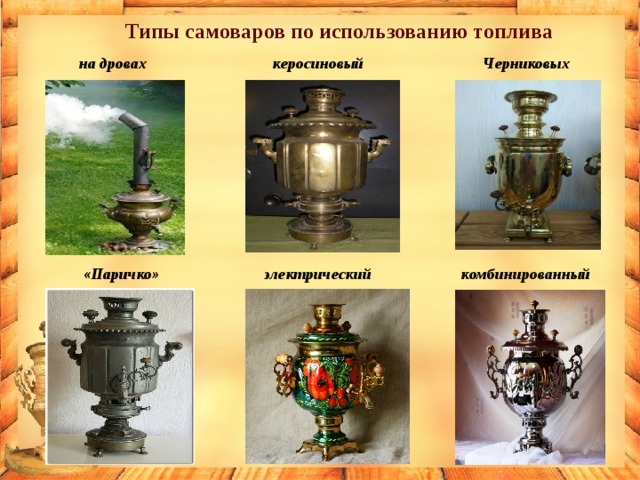 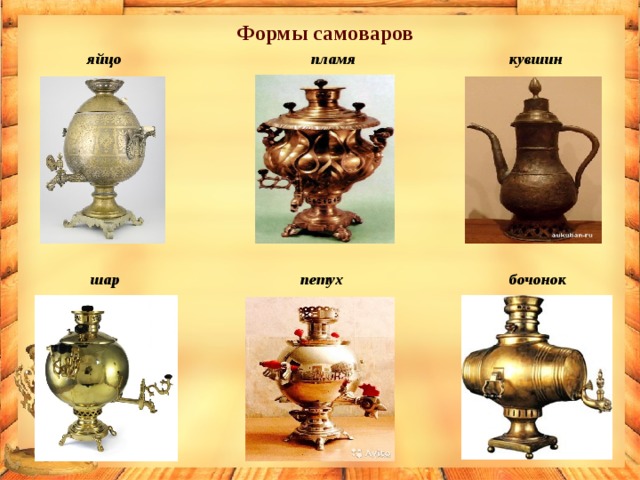 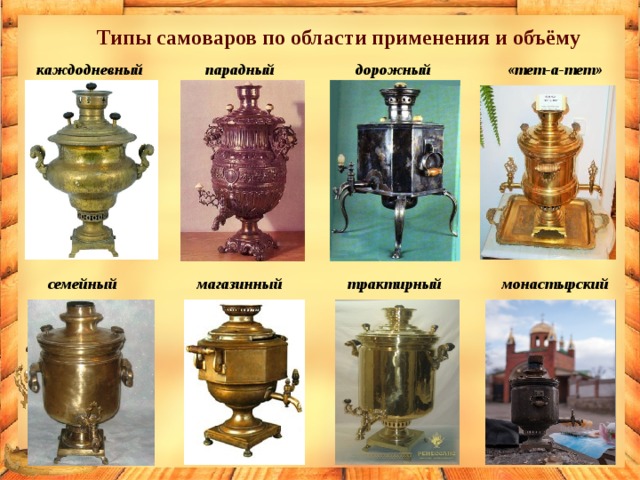 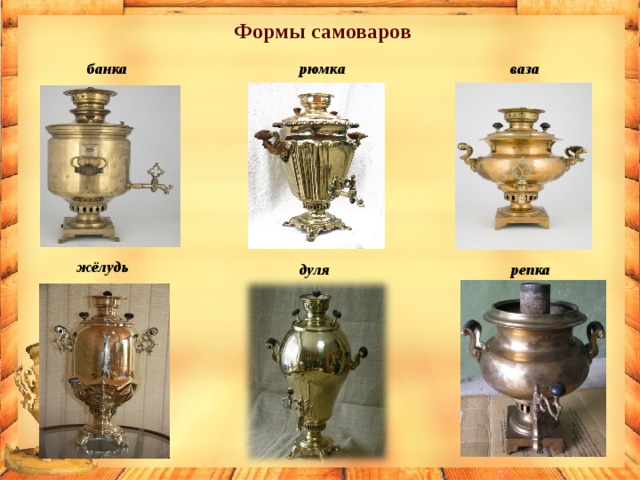 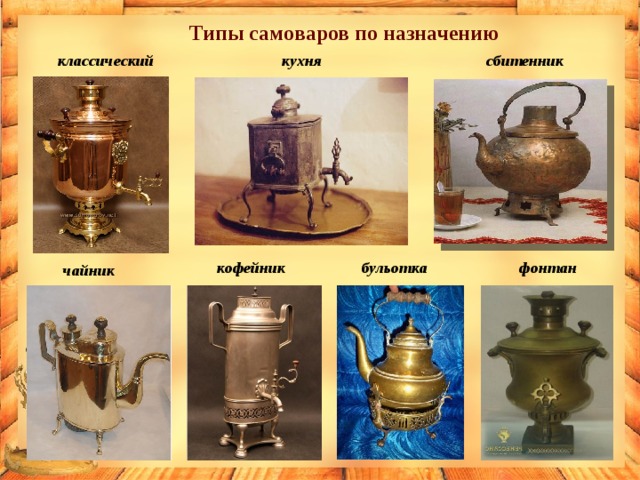 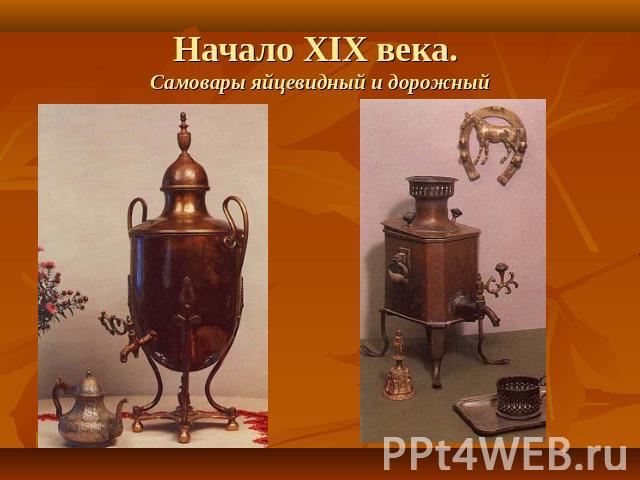 